111年度南區醫療區域輔導與醫療資源整合計畫出院準備轉銜居家醫療照護經驗分享一、目     的:醫療的進步使疾病控制獲得改善而延長了生命，然高齡化的社會，家庭照顧問題卻因為年輕人口外移，而產生了老老照顧問題。居家醫療照護整合提供了有醫療需求無法外出的個案獲得醫療持續照護，於民眾住院時由出院準備依全人評估收集資料，依個案問題召開跨專業團隊討論，結合居家醫療醫師、居家護理、居家安寧團隊，協助病人出院後醫療照護的延續，使慢性病人疾病得以控制，末期病人完成其在地老化、在宅善終的心願。二、主辦單位：南區醫療網、臺南市政府衛生局、天主教若瑟醫院三、協辦單位：雲林縣衛生局、嘉義縣衛生局、嘉義市政府衛生局四、地    點：天主教若瑟醫療財團法人若瑟醫院11樓學術講堂五、日    期：111年9月29日（星期四）12:00-14:50六、對    象：南區醫療網機構從業人員，限額80名。(採梅花座固定座位，請全程配戴口罩與會，如有身體不適或發燒情形，將婉拒入場，以維護與會者健康安全。)七、報名費用：課程免費。八、學分認證：全程參與者，提供醫師、護理、專師、營養、職能、物理、社工、長照繼續教育學分 (依實際申請結果為準)。九、報名方式：1、請至本院學術活動報名網站http://www.stjoho.org.tw/apps/hospedu，恕不接受現場報名，額滿為止    2、聯絡窗口：若瑟醫院醫學教育組 張小姐  電話：(05)6337333分機8607十、備註：1、請務必攜帶健保卡簽到。上課開始15分鐘內未簽到者不予補簽到。2、本研習會參與學員皆須前後測、簽到退並填寫滿意度評值。3、為響應環保請自備水杯，交通及停車費自付。4、如嚴重特殊傳染性肺炎疫情嚴峻，主辦單位將調整上課日期及方式並另行公告通知。十一、課程表：.十二、交通訊息1、火車轉乘︰搭乘火車於       「斗六」轉乘台西客運斗六往虎尾圓環下車
       「斗南」轉乘台西客運斗南往虎尾圓環下車   2、公車路線︰台西客運、日統客運台中往虎尾圓環下車3、停車資訊︰若開車來院上課可於本院平面停車場停車，每日30元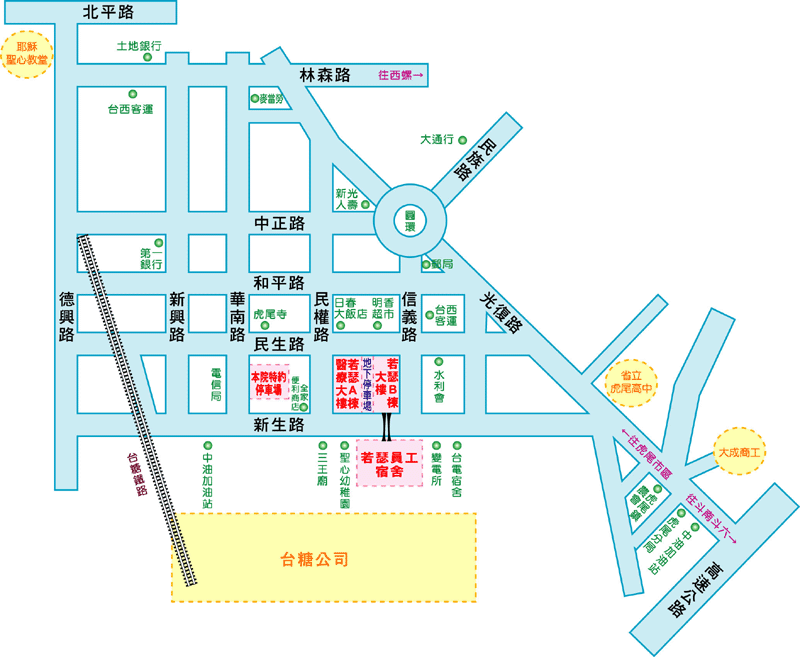 時間分鐘課程內容主講人主持人12:00-12:3030      學員報到及長官致詞      學員報到及長官致詞江榮人副院長12:30-13:3060從全人評估談出院準備轉銜居家醫療經驗分享天主教若瑟醫院出院準備院際個管師林庭萱江榮人副院長13:30-13:4010休息一下休息一下江榮人副院長13:40-14:4060安寧療護居家個案照護分享天主教若瑟醫院安寧居家護理師張美琴江榮人副院長14:40-14:5010综合討論/賦歸综合討論/賦歸江榮人副院長